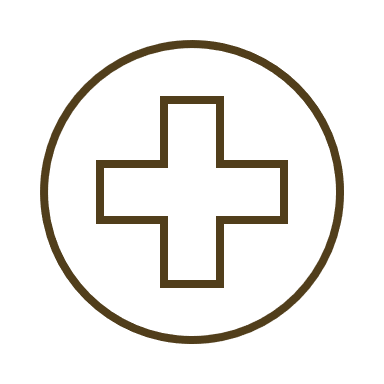 Checklista för säkerhet vid olika arrangemang anordnade avVisby Roma Hockey UngdomUtse en ansvarig ledare (”Ansvarig för krishantering”)
En ansvarig ledare som vid en eventuell olycka fördelar arbetet med att tex ringa 112, sätta in första hjälpen, notera händelseförloppet, lugna deltagarna, möta utryckningsfordon.Utse en ansvarig ledare (”Ansvarig för krishantering”)
En ansvarig ledare som vid en eventuell olycka fördelar arbetet med att tex ringa 112, sätta in första hjälpen, notera händelseförloppet, lugna deltagarna, möta utryckningsfordon.Utse en ansvarig ledare (”Ansvarig för krishantering”)
En ansvarig ledare som vid en eventuell olycka fördelar arbetet med att tex ringa 112, sätta in första hjälpen, notera händelseförloppet, lugna deltagarna, möta utryckningsfordon.Utse en ställföreträdande ledare.Utse en ställföreträdande ledare.Utse en ställföreträdande ledare.Namn och telefonnummer på ”Ansvarig för krishantering” och ställföreträdare ska finnas med iarrangemangets telefonlista som delas till funktionärer och ledare.Namn och telefonnummer på ”Ansvarig för krishantering” och ställföreträdare ska finnas med iarrangemangets telefonlista som delas till funktionärer och ledare.Namn och telefonnummer på ”Ansvarig för krishantering” och ställföreträdare ska finnas med iarrangemangets telefonlista som delas till funktionärer och ledare.Upprätta en telefonlista för arrangemanget.Den skall bla innehålla nummer till SOS, närmaste vårdcentral, sjukvårdsrådgivningen, ansvarig för krishantering, adressdär arrangemanget sker.Upprätta en telefonlista för arrangemanget.Den skall bla innehålla nummer till SOS, närmaste vårdcentral, sjukvårdsrådgivningen, ansvarig för krishantering, adressdär arrangemanget sker.Upprätta en telefonlista för arrangemanget.Den skall bla innehålla nummer till SOS, närmaste vårdcentral, sjukvårdsrådgivningen, ansvarig för krishantering, adressdär arrangemanget sker.Kontrollera olycksrisker, skyddsanordningar och säkerhetsföreskrifterKontrollera olycksrisker, skyddsanordningar och säkerhetsföreskrifterKontrollera olycksrisker, skyddsanordningar och säkerhetsföreskrifterKontrollera brandutrustning och utrymningsplanerKontrollera brandutrustning och utrymningsplanerKontrollera brandutrustning och utrymningsplanerUtse en samlingsplatsUtse en samlingsplatsUtse en samlingsplatsKontrollera att förbandsmaterial och annan medicinsk utrustning finns och är kontrollerad av medicinskansvarig.Kontrollera att förbandsmaterial och annan medicinsk utrustning finns och är kontrollerad av medicinskansvarig.Kontrollera att förbandsmaterial och annan medicinsk utrustning finns och är kontrollerad av medicinskansvarig.Kontrollera närmaste vårdcentral, telefonnummer, öppettider (för mindre skador)Kontrollera närmaste vårdcentral, telefonnummer, öppettider (för mindre skador)Kontrollera närmaste vårdcentral, telefonnummer, öppettider (för mindre skador)Kontrollera att telefonnummer till krisledningsgruppen VRU finns tillgängliga.Kontrollera att telefonnummer till krisledningsgruppen VRU finns tillgängliga.Kontrollera att telefonnummer till krisledningsgruppen VRU finns tillgängliga.